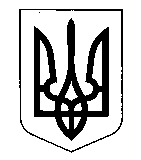 МІНІСТЕРСТВО ФІНАНСІВ УКРАЇНИ  НАКАЗ                                             Київ                                     № Про внесення змін до наказу Міністерства фінансів Українивід 21 березня 2008 року № 428  З метою удосконалення Методики проведення фінансово-економічних розрахунків при підготовці проекту акта Кабінету Міністрів України та законопроекту, що вноситься у порядку законодавчої ініціативи Кабінетом Міністрів України на розгляд Верховної Ради УкраїниНАКАЗУЮ: 1. У вступній частині наказу слова та цифри «пункту 3 §51 глави 2 розділу 6» замінити словами та цифрами «пункту 3 §34 глави 2 розділу 4».2. Затвердити Зміни до Методики проведення фінансово-економічних розрахунків при підготовці проекту акта Кабінету Міністрів України та законопроекту, що вноситься у порядку законодавчої ініціативи Кабінетом Міністрів України на розгляд Верховної Ради України, затвердженої наказом Міністерства фінансів України від 21 березня 2008 року № 428, зареєстрованого у Міністерстві юстиції України 11 квітня 2008 року за                      № 297/14988, виклавши її у новій редакції, що додається.3. Департаменту державного бюджету забезпечити подання цього наказу в установленому порядку на державну реєстрацію до Міністерства юстиції України.4. Департаменту забезпечення комунікацій та організаційно-аналітичної роботи у десятиденний строк з дня державної реєстрації цього наказу в Міністерстві юстиції України забезпечити його оприлюднення на офіційному веб-сайті Міністерства фінансів України в мережі Інтернет.5. Цей наказ набирає чинності з дня його офіційного опублікування.6. Контроль за виконанням цього наказу покласти на заступника Міністра Марченко С. М.Міністр                                                                                           О. ДАНИЛЮКЗАТВЕРДЖЕНО Наказ Міністерства фінансів України 21.03.2008 N 428 (у редакції наказу Міністерства фінансів Українивід  )Зареєстровано в Міністерстві юстиції України Методика проведення фінансово-економічних розрахунків при підготовці проекту акта Кабінету Міністрів України та законопроекту, що вноситься у порядку законодавчої ініціативи Кабінетом Міністрів України на розгляд Верховної Ради України1. Ця Методика встановлює вимоги до проведення фінансово-економічних розрахунків при підготовці проекту акта Кабінету Міністрів України та законопроекту, що вноситься у порядку законодавчої ініціативи Кабінетом Міністрів України на розгляд Верховної Ради України (далі - проект акта), з метою визначення вартісної оцінки їх впливу на показники державного та/або місцевого бюджетів.2. Фінансово-економічні розрахунки до проекту акта проводяться головним розробником проекту акта (далі - головний розробник), згідно з вимогами Регламенту Кабінету Міністрів України, затвердженого постановою Кабінету Міністрів України  від 18.07.2007 №950, та відповідно до цієї Методики.3. Фінансово-економічні розрахунки до проекту акта передбачають визначення вартісної оцінки прямого та опосередкованого впливу проекту акта на надходження та витрати державного та/або місцевого бюджетів.4. До проведення фінансово-економічних розрахунків головний розробник:здійснює аналіз проблеми, на розв'язання якої спрямовується проект акта, причини її виникнення; оцінює можливість розв’язання цієї проблеми за допомогою інших способів (розроблення альтернативних варіантів);встановлює механізм реалізації проекту акта, позитивні або можливі негативні наслідки його дії (відповідно збільшення надходжень до бюджету або збитки та втрати бюджету);визначає очікувані результати щодо його прийняття;розраховує кількісно вимірні показники (індикатори) для досягнення цілей, закріплених документами державного стратегічного планування (далі – стратегічні цілі), на виконання яких спрямована дія (або має пріоритетний вплив) проекту акта. Індикатори визначаються головним розробником, порівнюючи поточне та планове значення показника із показниками (індикаторами) досягнення цілі та відносно кожної стратегічної цілі. Якщо дія проекту акта розповсюджується на декілька галузей (сфер) стратегічні цілі визначаються розробником для кожної галузі (сфери) в якій здійснюється формування та реалізація державної політики.Розрахунок індикаторів сприятиме чіткому розумінню щодо напряму руху змін, що будуть відбуватися із прийняттям проекту акта та кінцевого результату (плану), якого необхідно досягти у тій чи іншій галузі (сфері) для досягнення стратегічної цілі.5. За результатами реалізації заходів, передбачених пунктом 4 цієї Методики, головний розробник визначає перелік базових показників, які необхідні для фінансово-економічного розрахунку проекту акта, наприклад:цільову аудиторію, яка відноситься до відповідної галузі (сфери) правового регулювання; перелік показників прямих витрат (наприклад, контингент осіб, що підпадають під дію акта; обсяг товарів, робіт і послуг у розрізі регіонів та/або у розрахунку на одну особу, витрати на утримання  установи (у разі створення нової або збільшення чисельності бюджетних установ); коло пільговиків тощо).Визначення вартості базових показників здійснюється із урахуванням норм, нормативів, стандартів, ставок, лімітів тощо, встановлених законодавством у відповідній галузі (сфері) правового регулювання, а також з використанням офіційних статистичних даних, даних органів державної влади та органів місцевого самоврядування, підвідомчих установ, наукових організацій, висновків експертів, власних спостережень і досліджень тощо із зазначенням джерел інформації.6. Головний розробник на підставі визначених базових показників здійснює фінансово-економічні розрахунки до проекту акта за кожним видом надходжень та/або витрат бюджету:розраховує обсяги надходжень та/або витрат бюджету згідно з проектом акта окремо за загальним і спеціальним фондами в розрізі кодів/категорій бюджетної класифікації, окремо для кожного відповідного розпорядника бюджетних коштів на кожний рік середньострокового періоду; порівнює обсяги витрат бюджету, які необхідні для реалізації проекту акта з обсягами, встановленими у державному та/або місцевому бюджетах на поточний бюджетний період та передбачені бюджетними документами на середньостроковий період;розраховує загальну суму додаткових бюджетних коштів, яка необхідна для реалізації проекту акта на кожний рік середньострокового періоду, що дорівнює сумі додаткових витрат з бюджету та втрат надходжень бюджету. Фінансово-економічні розрахунки до проекту акта мають бути детальними, точними, достовірними, враховувати вимоги законодавства у відповідній галузі (сфері) правового регулювання та збалансованими: загальна сума додаткових бюджетних коштів, яка необхідна для реалізації проекту акта повинна бути забезпечена джерелами їх покриття із наданням пропозицій щодо збільшення надходжень до бюджету відповідно до нормативно-правових актів та/або пропозицій щодо скорочення витрат бюджету. У пропозиціях зазначаються обсяги бюджетних коштів за відповідними кодами/категоріями бюджетної класифікації. Якщо передбачається створення нової бюджетної установи (або нового структурного підрозділу такої установи), головному розробнику необхідно визначити обґрунтовані прогнозні показники видатків на забезпечення діяльності нового органу (структурного підрозділу).Обсяг додаткових бюджетних коштів необхідних для реалізації проекту акта не повинен призвести до збільшення обсягів державного та/або місцевого боргу, державних та/або місцевих гарантій щодо виконання боргових зобов'язань, дефіциту бюджету (за винятком проектів актів, що передбачають реалізацію інвестиційних проектів із використанням кредитів (позик), залучених державою від іноземних держав, іноземних банків,  міжнародних фінансових організацій, іноземних кредитних установ та фондів).7. У разі наявності впливу проекту акта на показники фондів загальнообов'язкового державного соціального і пенсійного страхування головний розробник проводить окремі розрахунки, про що зазначає у пункті 4 пояснювальної записки до проекту акта.8. До проекту акта, який містить положення щодо:-  звільнення платника податків від обов'язку щодо нарахування та сплати податку та збору; сплати ним податку та збору в меншому розмірі, головний розробник в обов’язковому порядку до фінансово-економічних розрахунків додає обґрунтування доцільності такого звільнення із зазначенням підстав для надання таких податкових пільг; - надання преференцій, головний розробник обов’язково додає обґрунтування доцільності із зазначенням підстав для надання таких преференцій.9. Фінансово-економічні розрахунки до проектів актів з питань надання державної підтримки (допомоги) та з реалізації заходів на виконання документів державного стратегічного планування здійснюються з урахуванням положень законодавства щодо надання державної підтримки (допомоги) та законодавства, що регулює відносини у цих галузях (сферах) відповідно.10. До проекту акта, що передбачає збільшення витрат, державного комерційного та казенного підприємств, господарського товариства, у статутному капіталі якого є корпоративні права держави, господарського товариства, 50 і більше відсотків акцій (часток) якого належать господарському товариству, частка держави в якому становить 100 відсотків та які можуть впливати на базу оподаткування і надходження до бюджету, головний розробник додатково до фінансово-економічних розрахунків надає пропозиції щодо розширення виробництва та збереження рівня прибутковості діяльності підприємства.11. Фінансово-економічні розрахунки відображаються в таблиці за формою «Зведені фінансово-економічні розрахунки до проекту акта Кабінету Міністрів України та законопроекту, що вноситься у порядку законодавчої ініціативи Кабінетом Міністрів України на розгляд Верховної Ради України» згідно з додатком  до цієї Методики окремо за державним та місцевим бюджетами та додаються до пояснювальної записки до проекту акта. Зведені фінансово-економічні розрахунки до проекту акта підписуються відповідним керівником самостійного структурного підрозділу головного розробника проекту акта.12. Про результати фінансово-економічних розрахунків щодо вартісного впливу проекту акта на показники державного та/або місцевого бюджету головний розробник зазначає у пункті 4 пояснювальної записки до проекту акта. Якщо реалізація такого акта не потребує додаткових бюджетних коштів, у тому числі з державного або місцевого бюджету, про це окремо зазначається у пояснювальній записці та обов’язково вказується в межах якої бюджетної програми, за рахунок якого фонду бюджету буде здійснюватися реалізація проекту акта.Стратегічна ціль Показники (індикатори)
досягнення цілейРозрахунок показника (індикатора)Показники до набрання чинності проекту актаПоказникиз урахуванням прийняттяпроекту актаКінцевий результат (План)(Ціль 1)(Індикатор 1.1)(Індикатор 1.2)(Ціль 2)(Індикатор 2.1)(Індикатор 2.2)